This exam is divided into two papers of Listening & Composing, each 90 minutes long.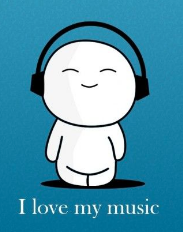 LISTENINGQ1: 25 marks / Q2: 10 marks / Q3: 10 marks / Q4: 10 marksOpening four questions will be on your SET WORK;                                                                              (Barry, Bach, Tchaikovsky & Queen)♫ Features, Features, Features (Melodic and Rhythmic)♫ Section / Form / Main Keys / Features♫ Compositional and Instrumental Techniques.♫ Themes / Motifs recognition by Ear & Eye.♫ Background / Score reading / Recording TechniquesQ5: IRISH MUSIC - Listening questions and One Essay question.♫ Traditional and Non-Traditional Instruments and Features♫ Sean nos and the Song tradition♫ Regional Styles and Ornamentation♫ Collectors and the Preservation of Irish Music♫ Irish Dances♫ Solo and Group Performers♫ Harping tradition♫ The Ceilí Band♫ Fusion Classical and one other♫ Influence of Irish Traditional Music on North America♫ Developments in Irish Music in the 20th CenturyQ6: AURAL SKILLS                ♫ General Listening skills questions. (Revise Revision Notes in detail)COMPOSINGImportant to know how to compose in both major and minor keysQ1: MELODY WRITING♫ Complete a 16–bar melody (A1, B and A2 phrases)♫ Key signatures / Chord Banks / Upbeat /♫ Develop given material / Modulation / B Phrase / Climactic Point / Cadences♫ Minor: Raise 6th-7th ascending and Lower 7th-6th descendingQ2: HARMONY              ♫ Add Backing Chords and Bassline to a given Melody                ♫ Key Signatures / Good Musical Chord Progressions / Three-chord Cadences                ♫ Minor : ONLY use iiob NEVER iio Remember to RAISE THE 7TH.